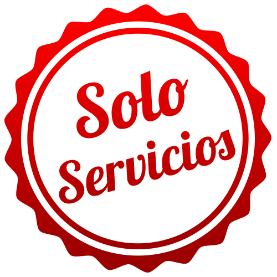 TRIÁNGULO DEL CAFESOLO SERVICIOS06 DÍAS / 05 NOCHESPrograma incluye: BOGOTÁTraslado Aeropuerto Bogotá / Hotel / Aeropuerto Bogotá.02 noches de alojamiento con Desayunos Diarios.Tour de Ciudad + Monserrate y Museo de Oro.EJE CAFETEROTraslado Aeropuerto / Hotel / Aeropuerto.03 noches de alojamiento con Desayunos Diarios.Visita a la Finca del Café.Tour Valle del Cocora y Salento con almuerzo típico.PRECIO POR PERSONA EN DOLARES AMERICANOS:DESDE PEREIRADESDE ARMENIANOTAS IMPORTANTES:Referente al paquete:Para viajar según vigencia de cada hotel (Ver Cuadro).Tarifas sujetas a cambios sin previo aviso.Consultar hasta que edad permite la Tarifas de Niño, deben compartir habitación con padres. Habitación Estándar. Servicios en Regular.Traslados NO aplica para vuelos nocturnos, estos tendrán suplemento. Consultar. Las cancelaciones están sujetas a la no devolución parcial o total de la reserva. Consultar.No Show: Si el pasajero no se presenta en el Hotel, se aplicará penalidad total.Blackouts: Semana Santa (03-13ABR), Copa América (13JUN-17AGO), 05-12OCT, Fines de semana festivos en Colombia, 24 al 28 Febrero / 02-12 Octubre  / Hotel Boutique Sazagua: Jul 1 - 31/ 2020 y Oct 5 – 12 /2020, Casa San Carlos Lodge y Sonesta Pereira: Oct 2 - 12 /2020. Cierre de Tarifas en fechas de alta ocupación.Sujeto a variación sin previo aviso y disponibilidad al momento de reservarTarifas válidas para pasajeros viajando por Turismo (No Corporativo). IMPORTANTE: Es responsabilidad única del pasajero que al momento de hacer su migración aclarar ante el ENTE DE CONTROL el motivo de su viaje (Vacaciones) ya que de esto dependerá el sello otorgado en su pasaporte. Al momento del check in verificaran si tienen el sello que acredite el ingreso como TURISTAS-VACACIONAL, caso contrario ingresen como Corporativo, Negocios y/o eventos deberán pagar el impuesto (monto indicado por el Hotel), sin reembolso por parte de la agencia.El ingreso y registro al Hotel de menores de edad debe ser realizado por uno de sus padres con presentación de registro civil de nacimiento y tarjeta de identidad. En caso de no estar en compañía de sus padres, podrá ser realizado por el mayor de edad responsable del menor, debidamente autorizado por al menos uno de los padres. La autorización deberá constar por escrito firmado y notariado por uno de los padres e indicar que el menor se encuentra bajo su cuidado y responsabilidad. Una copia de la autorización deberá entregarse en el momento del check-in, así como la tarjeta de identidad.El operador se reserva el derecho a cambiar de hotel por uno de igual categoría por razones de fuerza mayor y de alterar los horarios de los servicios, en todo caso el servicio será proporcionado en las mismas condiciones, en nuevas fechas u horarios sin que ello represente falta a la prestación de servicio contratado.No incluye los Tiquetes aéreos Bogotá – Armenia o Bogotá – Pereira.Traslados cotizados aeropuerto - hotel - aeropuerto en Zona Cafetera no aplican para combinaciones entre ciudades.Solicitud de habitaciones dobles (DBL) con 2 camas twin podrán tener suplemento de tarifa.Solo hoteles con asterisco (*) aplican para acomodación triple.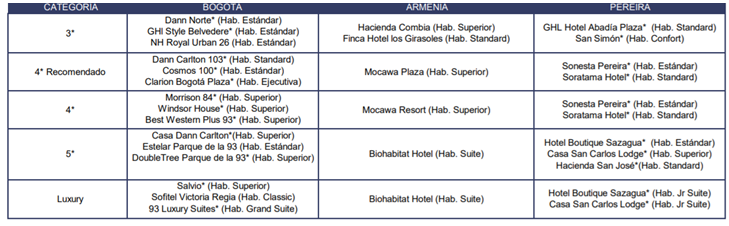 GENERALES:Tarifas NO son válidas para: Semana Santa, Fiestas Patrias, Navidad, Año Nuevo, grupos, fines de semana largos, días festivos en Perú y en destino, ferias, congresos y Blackouts.Tarifas solo aplican para peruanos y residentes en el Perú. Caso contrario, se podrá negar el embarque o cobrar al pasajero un nuevo boleto en la clase disponible.Servicios en Regular. No reembolsable, no endosable, ni transferible. No se permite cambios. Precios sujetos a variación sin previo aviso, tarifas pueden caducar en cualquier momento, inclusive en este instante por regulaciones del operador o línea aérea. Sujetas a modificación y disponibilidad al momento de efectuar la reserva. Consultar antes de solicitar reserva.Los traslados aplican para vuelos diurnos, no aplica para vuelos fuera del horario establecido (nocturno), para ello deberán aplicar tarifa especial o privado. Consultar.Pasajeros que no se presenten en el horario marcado para sus Traslados y/o Tours, el operador entenderá que han desistido del mismo. No habrá reintegro alguno, ni reclamos posteriores.Todas las cortesías son No reembolsables en caso no se brinden y están sujetas a variación.El Hotel se reserva el derecho de asignar la ubicación y acomodación de las habitaciones según la disponibilidad del Hotel en el Check In. Toda solicitud especifica estará sujeta a disponibilidad y no se podrá garantizar. Habitaciones triples o cuádruples solo cuentan con dos camas.Tarifas válidas para pasajeros de turismo, no validad para grupos, incentivos, ni corporativos.El pasajero se hace responsable de portar los documentos solicitados para realizar viaje (vouchers, boletos, entre otros) emitidos y entregados por el operador. Es indispensable contar con el pasaporte vigente con un mínimo de 6 meses posterior a la fecha de retorno. Domireps no se hace responsable por las acciones de seguridad y control de aeropuerto, por lo que se solicita presentar y contar con la documentación necesaria al momento del embarque y salida del aeropuerto. Visas, permisos notariales, entre otra documentación solicitada en migraciones para la realización de su viaje, son responsabilidad de los pasajeros. Todos los niños o jóvenes menores de 18 años deberán presentar documento de identificación mismo que estén con ambos padres. Caso estén viajando solamente con uno de los padres la autorización deberá ser con permiso notarial juramentado.Impuestos & Tasas Gubernamentales deberán ser pagados en destino por el pasajero.Domireps no se hace responsable por los tours o servicios adquiridos a través de un tercero inherente a nuestra empresa, tampoco haciéndose responsable en caso de desastres naturales, paros u otro suceso ajeno a los correspondientes del servicio adquirido. El usuario no puede atribuirle responsabilidad por causas que estén fuera de su alcance. En tal sentido, no resulta responsable del perjuicio o retraso por circunstancia ajenas a su control (sean causas fortuitas, fuerza mayor, pérdida, accidentes o desastres naturales, además de la imprudencia o responsabilidad del propio pasajero). Tipo de cambio s/.3.50 soles.Tarifas, queues e impuestos aéreos sujetos a variación y regulación de la propia línea aérea hasta la emisión de los boletos. Precios y taxes actualizados al día 31 de Enero del 2020.HOTELESMONSimpleDobleTripleChldVIGENCIAHOTELESMONSimpleDobleTripleChldVIGENCIACATEGORIA 3*USD95953552042501FEB-14DICCATEGORIA 4* (TOP)USD101956554143001FEB-14DICCATEGORIA 4* USD102957554542601FEB-14DICCATEGORIA 5* USD131071865452101FEB-14DICCATEGORIA LUXURYUSD164490483349801FEB-14DICHOTELESMONSimpleDobleTripleChldVIGENCIAHOTELESMONSimpleDobleTripleChldVIGENCIACATEGORIA 3*USD96557956049901FEB-14DICCATEGORIA 4* (TOP)USD109964961049901FEB-14DICCATEGORIA 4* USD115967562049901FEB-14DICCATEGORIA 5* USD1499825729-01FEB-14DICCATEGORIA LUXURYUSD1715959879-01FEB-14DIC